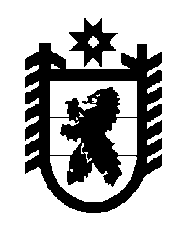 Российская Федерация Республика Карелия    УКАЗГЛАВЫ РЕСПУБЛИКИ КАРЕЛИЯО внесении изменения в Указ Главы Республики Карелия 
от 18 декабря 2014 года № 106Внести в абзац второй Указа Главы Республики Карелия 
от 18 декабря 2014 года № 106 «О лауреатах 2014 года Республики Карелия» (Официальный интернет-портал правовой информации (www.pravo.gov.ru), 19 декабря 2014 года № 1000201412190006) изменение, заменив слово «АБДУЛАЕВА» словом «АБДУЛЛАЕВА».          Глава Республики  Карелия                                                               А.П. Худилайненг. Петрозаводск2 февраля 2015 года№ 5